                                              УТВЕРЖДЕНЫ                                                                                   решением Думы Кировградского                                                                  городского округа                                                                                                  от 25.07.2018г. № 113Тарифы на услуги, предоставляемые  Муниципальным автономным учреждением «Централизованная клубная система»  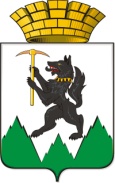 Дума  Кировградского городского округа  РЕШЕНИЕДума  Кировградского городского округа  РЕШЕНИЕДума  Кировградского городского округа  РЕШЕНИЕДума  Кировградского городского округа  РЕШЕНИЕДума  Кировградского городского округа  РЕШЕНИЕДума  Кировградского городского округа  РЕШЕНИЕОт 25 июля 2018 года  № 113От 25 июля 2018 года  № 113От 25 июля 2018 года  № 113Об утверждении тарифов на услуги, предоставляемые  Муниципальным автономным учреждением «Централизованная клубная система»Об утверждении тарифов на услуги, предоставляемые  Муниципальным автономным учреждением «Централизованная клубная система»Об утверждении тарифов на услуги, предоставляемые  Муниципальным автономным учреждением «Централизованная клубная система»Об утверждении тарифов на услуги, предоставляемые  Муниципальным автономным учреждением «Централизованная клубная система»Об утверждении тарифов на услуги, предоставляемые  Муниципальным автономным учреждением «Централизованная клубная система»Об утверждении тарифов на услуги, предоставляемые  Муниципальным автономным учреждением «Централизованная клубная система»               Рассмотрев предложение директора Муниципального автономного учреждения «Централизованная клубная система» от 10.07.2018г., учитывая решение постоянной депутатской комиссии Думы Кировградского городского округа по бюджету, финансам и муниципальной собственности от 18.07.2018г., в соответствии с решением Думы Кировградского городского округа от 28.08.2013 г. № 222 «Об утверждении Положения о порядке установления тарифов на услуги (работы), предоставляемые муниципальными предприятиями и учреждениями Кировградского городского округа на платной основе, и порядке их оказания», руководствуясь Уставом Кировградского городского округа, Дума Кировградского городского округаРЕШИЛА:Утвердить тарифы на услуги, предоставляемые  Муниципальным автономным учреждением «Централизованная клубная система»  (прилагается).Опубликовать настоящее решение в приложении «Муниципальный вестник» к общественно-политической газете «Кировградские вести» и разместить на официальном сайте Думы Кировградского городского округа.Настоящее Решение вступает в силу с момента опубликования.Контроль за исполнением настоящего решения  возложить на постоянную комиссию  Думы Кировградского городского округа по бюджету, финансам и муниципальной собственности  (Берняев В.Г.).                   Рассмотрев предложение директора Муниципального автономного учреждения «Централизованная клубная система» от 10.07.2018г., учитывая решение постоянной депутатской комиссии Думы Кировградского городского округа по бюджету, финансам и муниципальной собственности от 18.07.2018г., в соответствии с решением Думы Кировградского городского округа от 28.08.2013 г. № 222 «Об утверждении Положения о порядке установления тарифов на услуги (работы), предоставляемые муниципальными предприятиями и учреждениями Кировградского городского округа на платной основе, и порядке их оказания», руководствуясь Уставом Кировградского городского округа, Дума Кировградского городского округаРЕШИЛА:Утвердить тарифы на услуги, предоставляемые  Муниципальным автономным учреждением «Централизованная клубная система»  (прилагается).Опубликовать настоящее решение в приложении «Муниципальный вестник» к общественно-политической газете «Кировградские вести» и разместить на официальном сайте Думы Кировградского городского округа.Настоящее Решение вступает в силу с момента опубликования.Контроль за исполнением настоящего решения  возложить на постоянную комиссию  Думы Кировградского городского округа по бюджету, финансам и муниципальной собственности  (Берняев В.Г.).                   Рассмотрев предложение директора Муниципального автономного учреждения «Централизованная клубная система» от 10.07.2018г., учитывая решение постоянной депутатской комиссии Думы Кировградского городского округа по бюджету, финансам и муниципальной собственности от 18.07.2018г., в соответствии с решением Думы Кировградского городского округа от 28.08.2013 г. № 222 «Об утверждении Положения о порядке установления тарифов на услуги (работы), предоставляемые муниципальными предприятиями и учреждениями Кировградского городского округа на платной основе, и порядке их оказания», руководствуясь Уставом Кировградского городского округа, Дума Кировградского городского округаРЕШИЛА:Утвердить тарифы на услуги, предоставляемые  Муниципальным автономным учреждением «Централизованная клубная система»  (прилагается).Опубликовать настоящее решение в приложении «Муниципальный вестник» к общественно-политической газете «Кировградские вести» и разместить на официальном сайте Думы Кировградского городского округа.Настоящее Решение вступает в силу с момента опубликования.Контроль за исполнением настоящего решения  возложить на постоянную комиссию  Думы Кировградского городского округа по бюджету, финансам и муниципальной собственности  (Берняев В.Г.).                   Рассмотрев предложение директора Муниципального автономного учреждения «Централизованная клубная система» от 10.07.2018г., учитывая решение постоянной депутатской комиссии Думы Кировградского городского округа по бюджету, финансам и муниципальной собственности от 18.07.2018г., в соответствии с решением Думы Кировградского городского округа от 28.08.2013 г. № 222 «Об утверждении Положения о порядке установления тарифов на услуги (работы), предоставляемые муниципальными предприятиями и учреждениями Кировградского городского округа на платной основе, и порядке их оказания», руководствуясь Уставом Кировградского городского округа, Дума Кировградского городского округаРЕШИЛА:Утвердить тарифы на услуги, предоставляемые  Муниципальным автономным учреждением «Централизованная клубная система»  (прилагается).Опубликовать настоящее решение в приложении «Муниципальный вестник» к общественно-политической газете «Кировградские вести» и разместить на официальном сайте Думы Кировградского городского округа.Настоящее Решение вступает в силу с момента опубликования.Контроль за исполнением настоящего решения  возложить на постоянную комиссию  Думы Кировградского городского округа по бюджету, финансам и муниципальной собственности  (Берняев В.Г.).                   Рассмотрев предложение директора Муниципального автономного учреждения «Централизованная клубная система» от 10.07.2018г., учитывая решение постоянной депутатской комиссии Думы Кировградского городского округа по бюджету, финансам и муниципальной собственности от 18.07.2018г., в соответствии с решением Думы Кировградского городского округа от 28.08.2013 г. № 222 «Об утверждении Положения о порядке установления тарифов на услуги (работы), предоставляемые муниципальными предприятиями и учреждениями Кировградского городского округа на платной основе, и порядке их оказания», руководствуясь Уставом Кировградского городского округа, Дума Кировградского городского округаРЕШИЛА:Утвердить тарифы на услуги, предоставляемые  Муниципальным автономным учреждением «Централизованная клубная система»  (прилагается).Опубликовать настоящее решение в приложении «Муниципальный вестник» к общественно-политической газете «Кировградские вести» и разместить на официальном сайте Думы Кировградского городского округа.Настоящее Решение вступает в силу с момента опубликования.Контроль за исполнением настоящего решения  возложить на постоянную комиссию  Думы Кировградского городского округа по бюджету, финансам и муниципальной собственности  (Берняев В.Г.).                   Рассмотрев предложение директора Муниципального автономного учреждения «Централизованная клубная система» от 10.07.2018г., учитывая решение постоянной депутатской комиссии Думы Кировградского городского округа по бюджету, финансам и муниципальной собственности от 18.07.2018г., в соответствии с решением Думы Кировградского городского округа от 28.08.2013 г. № 222 «Об утверждении Положения о порядке установления тарифов на услуги (работы), предоставляемые муниципальными предприятиями и учреждениями Кировградского городского округа на платной основе, и порядке их оказания», руководствуясь Уставом Кировградского городского округа, Дума Кировградского городского округаРЕШИЛА:Утвердить тарифы на услуги, предоставляемые  Муниципальным автономным учреждением «Централизованная клубная система»  (прилагается).Опубликовать настоящее решение в приложении «Муниципальный вестник» к общественно-политической газете «Кировградские вести» и разместить на официальном сайте Думы Кировградского городского округа.Настоящее Решение вступает в силу с момента опубликования.Контроль за исполнением настоящего решения  возложить на постоянную комиссию  Думы Кировградского городского округа по бюджету, финансам и муниципальной собственности  (Берняев В.Г.).    Глава Кировградского городского округа А.А. ОськинГлава Кировградского городского округа А.А. ОськинПредседатель Думы Кировградского городского округа                                   В.А. БагинПредседатель Думы Кировградского городского округа                                   В.А. БагинПредседатель Думы Кировградского городского округа                                   В.А. БагинНаименование услугЕдиница измерениястоимостьКультурно-досуговый центр «Спутник» г. КировградКультурно-досуговый центр «Спутник» г. КировградКультурно-досуговый центр «Спутник» г. КировградКультурно-досуговый центр «Спутник» г. Кировград1Показ кино и видеофильмов (утренний сеанс)руб./чел.2D100,003D140,002Показ кино и видеофильмов (дневной сеанс)руб./чел.2D150,003D180,003Показ кино и видеофильмов (вечерний сеанс)руб./чел.2D200,003D250,004Посещение дискотек для детей до 14 летруб./чел.50,005Посещение дискотек для молодежи от 15 лет руб./чел.100,006Посещение концерта, спектакля, праздничного мероприятия  (детский билет) от 3 до 12 лет(до 3 лет бесплатно)руб./чел.80,007Посещение концерта, спектакля, праздничного мероприятия (взрослый билет)руб./чел.120,008Посещения занятий в вокальной студии в месяцруб./чел.300,009Посещения занятий в театральной студии в месяцруб./чел.300,0010Организация и проведение выставок-продажруб./час440,0011Прокат звукоусилительной аппаратурыруб./час400,0012Прокат костюмов, ростовых куколруб./час300,0013Организация проведения выступлений гастролирующих организаций%20,00Дворец культуры «Горняк» п. ЛевихаДворец культуры «Горняк» п. ЛевихаДворец культуры «Горняк» п. ЛевихаДворец культуры «Горняк» п. Левиха1Посещение дискотек для детей до 14 летруб./чел.50,002Посещение дискотек для молодежи от 15 лет руб./чел.100,003Посещение дискотек, танцевальных вечеров, вечеров отдыха для молодежи и взрослыхруб./чел.150,004Посещение концерта, спектакля, праздничного мероприятия  (детский билет) от 3 до 12 лет (до 3 лет бесплатно)руб./чел.70,005Посещение концерта, спектакля, праздничного мероприятия (взрослый билет)руб./чел.100,006Посещения занятий в танцевальном клубе в месяцруб./чел.100,007Организация и проведение выставок-продажруб./час400,008Проведение вечеров отдыха, праздников и других мероприятий по заявкам организаций, предприятий и гражданруб/час550,009Организация проведения выступлений гастролирующих организаций%20,00Клуб «Прометей» п. КарпушихаКлуб «Прометей» п. КарпушихаКлуб «Прометей» п. КарпушихаКлуб «Прометей» п. Карпушиха1Посещение дискотек для детей до 14 летруб./чел.50,002Посещение дискотек для молодежи от 15 лет руб./чел.100,003Посещение дискотек, танцевальных вечеров, вечеров отдыха для молодежи и взрослыхруб./чел.150,004Посещение концерта, спектакля, праздничного мероприятия  (детский билет) от 3 до 12 лет (до 3 лет бесплатно)руб./чел.60,005Посещение концерта, спектакля, праздничного мероприятия (взрослый билет)руб./чел.100,006Посещения занятий в танцевальном клубе в месяцруб./чел.100,007Организация и проведение выставок-продажруб./час370,008Проведение вечеров отдыха, праздников и других мероприятий по заявкам организаций, предприятий и гражданруб/час530,009Организация проведения выступлений гастролирующих организаций%20,00Дворец культуры «Нейва»Дворец культуры «Нейва»Дворец культуры «Нейва»Дворец культуры «Нейва»1Посещение концерта, спектакля, праздничного мероприятия  (детский билет) от 3 до 12 лет (до 3 лет бесплатно)руб./чел.70,002Посещение концерта, спектакля, праздничного мероприятия (взрослый билет)руб./чел.100,003Организация и проведение выставок-продажруб./час350,004Проведение вечеров отдыха, праздников и других мероприятий по заявкам организаций, предприятий и гражданруб/час500,005Организация проведения выступлений гастролирующих организаций%20,00